		¡+A continuación van  a realizar la siguiente rutina para el desarrollo de la fuerza muscular, rutina que la pueden realizar en casa y con implementos a su alcance. “-Si se le diese a la educación física la misma importancia que a la historia o a las matemáticas, todos seríamos más inteligentes. «Mente sana en cuerpo sano».ACTIVIDAD: RUTINA EN CASA PARA RESISTENCIA CARDIOVASCULAR. 1.- ACTIVACION DE LAS ARTICULACIONES  REALIZAR 10 REPETICIONES COMO LO MUESTRA LA IMAGEN  POR CADA ARTICULACION (TRONCO-CUELLO-EXTREMIDAD INFERIOR) 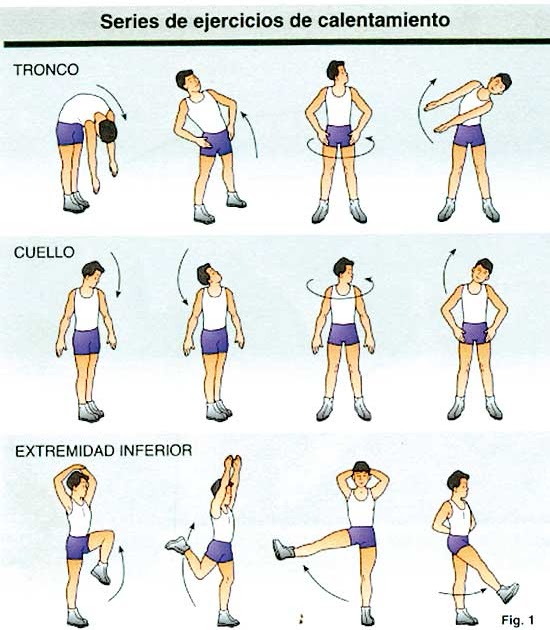 2.- ELEVACION DE LA FRECUENCIA CARDIACA A.- TROTE O CAMINATA EN EL LUGAR DURANTE 1 MINUTOB.- ELEVACIONES DE RODILLA DURANTE 30 SEGUNDOS C.- ELEVACIONES DE TALON DURANTE 30 SEGUNDOS REPITE 3 VECES CADA EJERCICIO Y DESCANSA 30 SEGUNDOS POR CADA UNO TROTE 
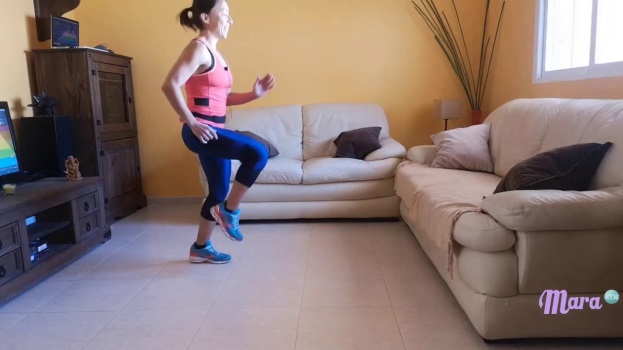 SKIPPING 
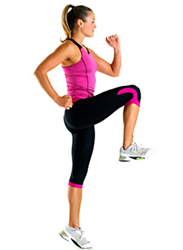 TALONEO 
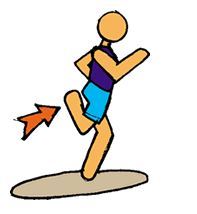 3.- FLEXIBILIDAD DINAMICA 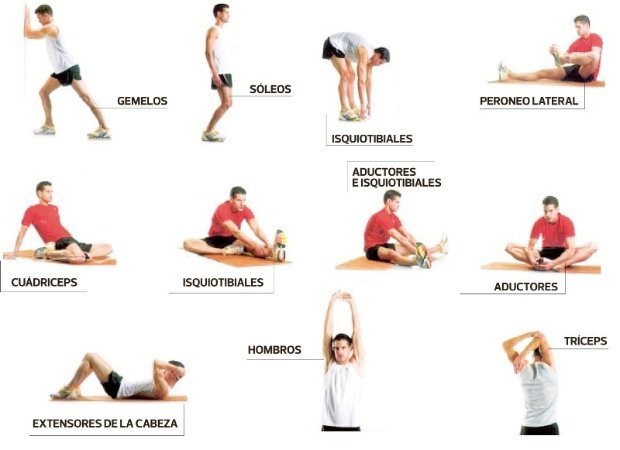 20 SEGUNDOS POR MUSCULO RUTINA EN CASA PARA RESISTENCIA CARDIOVASCULAR. COMENZAMOS CON CARDIO CON INTERVALO  3 RONDAS POR 1 MINUTO DE DESCANSO ENTRE CADA RONDA 20 SEG DE TRABAJO X 20 SEG DE DESCANSO Tren inferior 1.- rodilla cruzada X 20 SEG.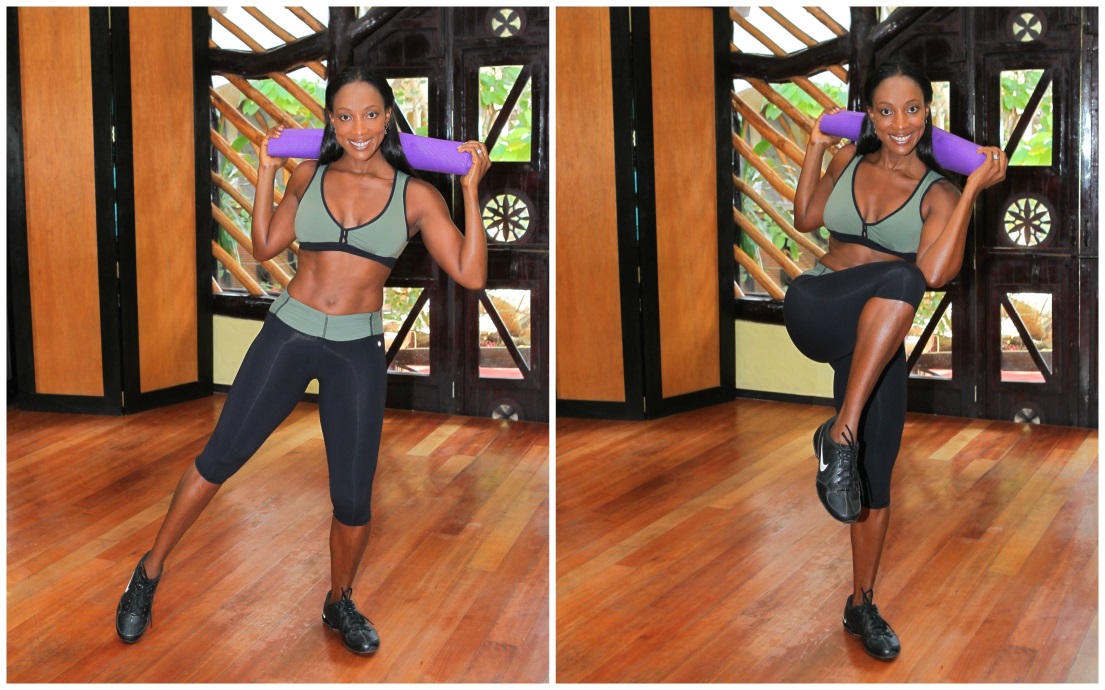 2.- talón glúteo  X 20 SEG.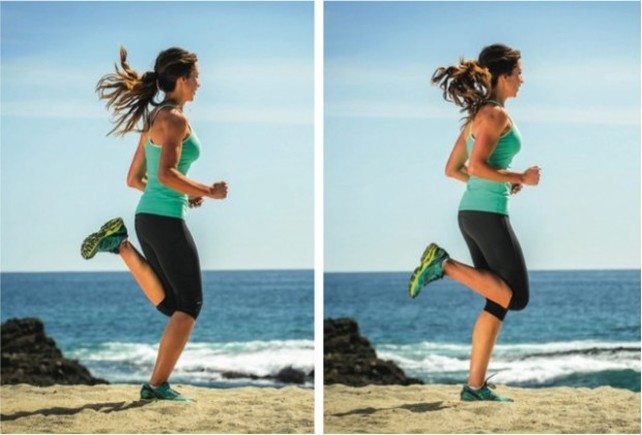 3.- sentadilla media  X 20 SEG.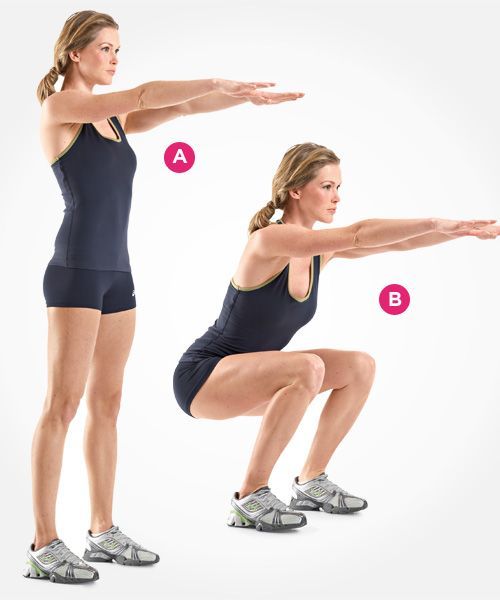 4.- estocada X 20 SEG.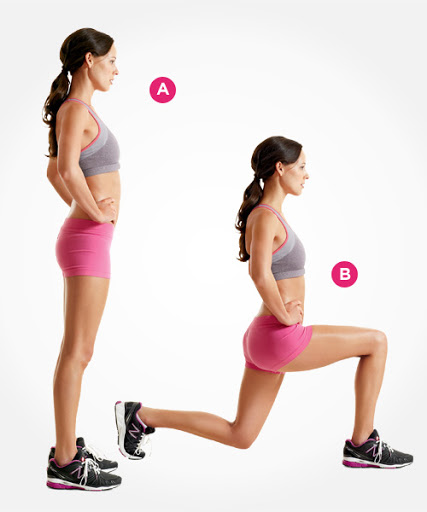 5.- jumping jacks (saltos estrella) X 20 SEG.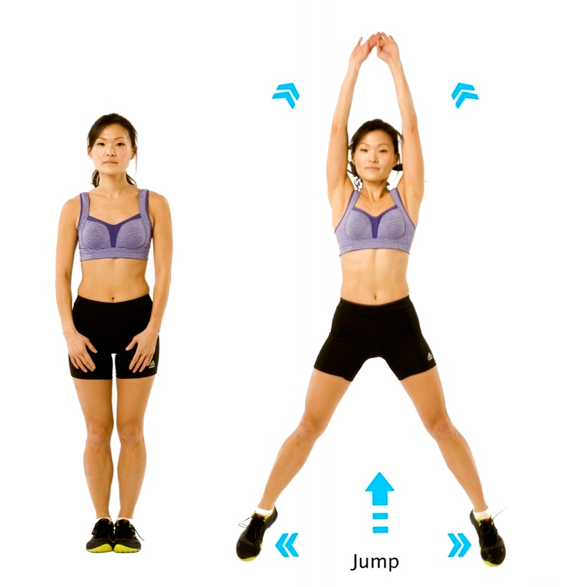 6.- escaladas  X 20 SEG. 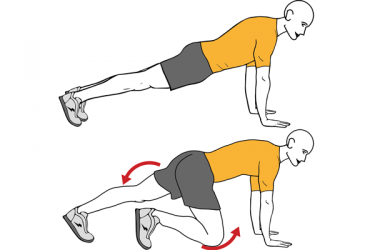 FINALIZAMOS NUESTRA RUTINA CON UNA ELONGACION ESTATICA POR 30 SEGUNDOS DE CADA MUSCULO CONSEJO:   REALIZA ESTA RUTINA AL MENOS 3 VECES A LA SEMANA NO TE LLEVARA MAS DE 30 MINUTOS EN TOTAL, TU CUERPO Y TU MENTE  TE LO AGRADECERA. DUDA AL CORREO.  EFISALUDEISA2020@GMAIL.COMProfesor: Cesar Palma Objetivo de la clase: Diseñar y aplicar un plan de entrenamiento personal para alcanzar una condición física saludable, desarrollando la resistencia cardiovascular, la fuerza muscular, la velocidad y la flexibilidad.Tiempo para trabajar el material: __ de _AGOSTO _____ al ___ de _AGOSTO _____Tiempo de retroalimentación del material:  ___ de __AGOSTO____ al ___ de ___AGOSTO_____Nombre del alumno: 